Изучи программу обработки массива. Ответь на вопросы. Можно пользоваться учебником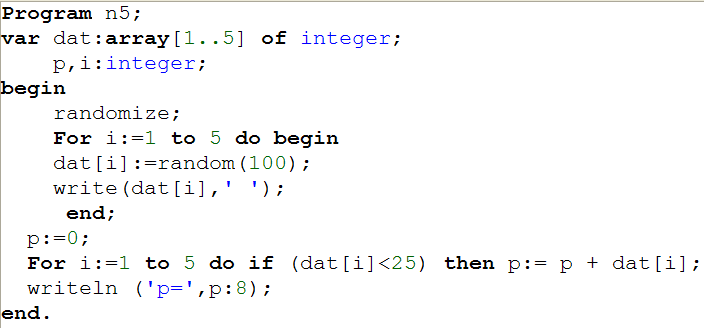 Каково имя массива?А) МINБ) DATВ) АГ) CСколько элементов в массиве?А) 5Б) 20В) 15U) 8Каким способом вводятся данные в массив?А) с клавиатуры Б) путем вычисления по формуле В) путем присваивания значений в тексте программыГ) случайным образом в заданном диапазонеКакую задачу по обработке массива выполняет программа?А) 25вычисляет произведение элементов, значение которых меньше 25Б) вычисляет сумму элементов, значение которых больше 25В) вычисляет сумму элементов, значение которых меньше Г) вычисляет сумму элементов, значение которых больше 25Как выводится массив на печать?А) в одну строку с комментариямиБ) в одну строку без комментариев В) в один столбец с комментариямиГ) в один столбец без комментариев